Publicado en Valencia el 24/03/2023 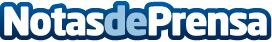 Verdissimo Consciente: iniciativas de impacto ambiental y socialEn un mundo donde la sostenibilidad es cada vez más importante, las grandes compañías tienen una responsabilidad importante. Verdissimo, como marca comprometida socialmente, está liderando la transformación de la producción industrial para hacerla más limpia y amigable con el medio ambiente. Su iniciativa, Verdissimo Consciente, promueve acciones concretas como la generación de energía limpia y la reducción de plásticos para lograr un desarrollo sostenible y proteger "nuestro hogar, la Tierra"Datos de contacto:Alejandro Martínez 621197010Nota de prensa publicada en: https://www.notasdeprensa.es/verdissimo-consciente-iniciativas-de-impacto_1 Categorias: Nacional Ecología Sostenibilidad Actualidad Empresarial http://www.notasdeprensa.es